Temat: Wielokąty, obwód wielokątów. 20.04.2021      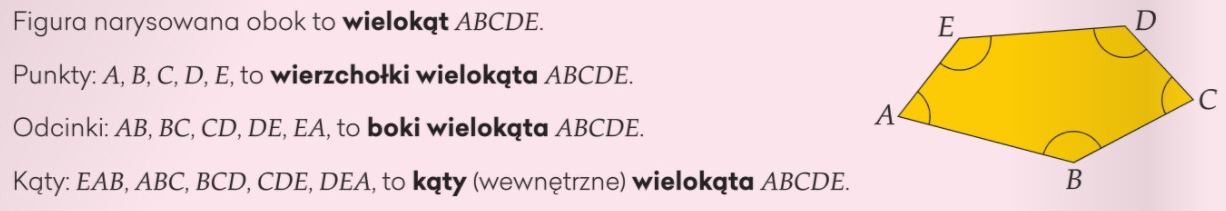 ! Wskazówka: aby obliczyć obwód wielokąta należy jeżeli jest taka potrzeba zwymiarować wszystkie jego boki, a następnie je dodaćZadanie2Oblicz ile wynosi obwód figur. Podaj wynik w centymetrach   1m=100cm            ROMB                                                                      RÓWNOLEGŁOBOKZadanie3 Oblicz ile wynosi obwód figur. Podaj wynik w centymetrach   TRÓJKĄT RÓWNOBOCZNY                       RÓWNOLEGŁOBOK                                     Zadanie4 Oblicz obwód figur. Wyraź wynik w metrach         1m=100cm                 RÓWNOLEGŁOBOK                              TRAPEZ RÓWNORAMIENNYZadanie6Rysunek przedstawia plan sadu  Zadanie1 Skreśl figury, które nie są wielokątami. Policz boki i napisz jak nazywają się wielokąty np. trójkąt, czworokąt, pięciokąt, siedmiokątZadanie1 Skreśl figury, które nie są wielokątami. Policz boki i napisz jak nazywają się wielokąty np. trójkąt, czworokąt, pięciokąt, siedmiokątZadanie1 Skreśl figury, które nie są wielokątami. Policz boki i napisz jak nazywają się wielokąty np. trójkąt, czworokąt, pięciokąt, siedmiokątZadanie1 Skreśl figury, które nie są wielokątami. Policz boki i napisz jak nazywają się wielokąty np. trójkąt, czworokąt, pięciokąt, siedmiokątZadanie1 Skreśl figury, które nie są wielokątami. Policz boki i napisz jak nazywają się wielokąty np. trójkąt, czworokąt, pięciokąt, siedmiokątI ……………………………II ……………………………III nie jest wielokątemIII nie jest wielokątemIV ……………………………V ………………………………VI ……………………………VII ………………VII ………………VIII …………………        250cm             Odp. Obwód wynosi ………….80cm               120cmOdp Obwód wynosi …………………..KWADRATPROSTOKĄT150cmOdp. Obwód wynosi …………..	60cm       240cmOdp. Obwód wynosi ……………………..            7cm             Odp. Obwód wynosi ………9cm               14cmOdp Obwód wynosi …………65cm               135cmOdp. Obwód wynosi ……………………                 70cm100cm                  130cmOdp. Obwód wynosi ……………..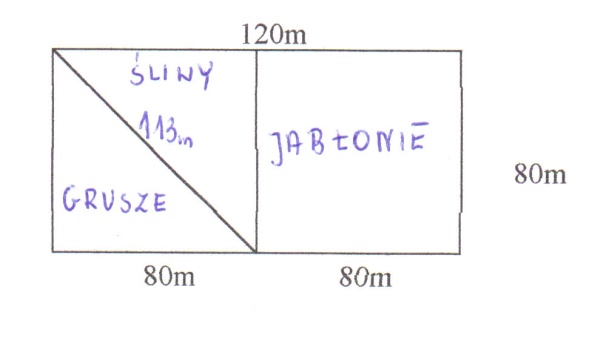 Zadanie2 Oblicz ile siatki potrzeba do ogrodzenia jabłoni?OdpDo ogrodzenia jabłoni potrzeba………..Zadanie3 Oblicz ile siatki potrzeba do ogrodzenia całego sadu?Odp  Do ogrodzenia całego sadu potrzeba …………… siatkiZadanie4 Ile metrów siatki potrzeba do ogrodzenia gruszy?Odp Do ogrodzenia jabłoni potrzeba  ……… siatki